13日（木）、14日（金）に中間テストがありました！テストの結果はどうでしたか。見直しの中で、自分の苦手な部分を見つけて克服していくことは、勉強を深めることにつながります。次の期末テストに向けて具体的に何をするのかしっかりと考えて、今から計画的に学習に取り組んでいきましょう。１１日（火）から昼休み合唱祭練習、14日（金）から放課後合唱祭練習が本格的に始まりました。そして今週の10月１９日（水）に合唱祭中間発表会がありました。体育室で学年合唱、クラス合唱を披露し、合唱祭実行委員を中心に、本番に向けての課題を見つけることができました。残りの練習時間も大切に、リリアのメインホールに素敵な歌声を響かせましょう！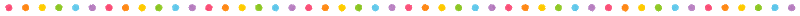 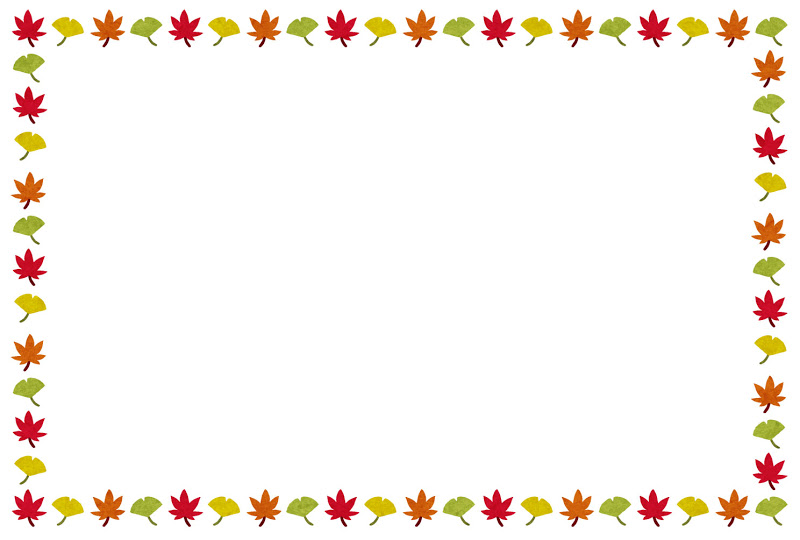 クラスクラス曲スローガン１年１組旅立ちの時～Asian　Dream　Song～１年１組No.1のメロディーをひびかせよう！～Let’s go 金賞～１年２組HEIWAの鐘３５人が1人になる！LaLaLa♪2組の最高の歌声を認め合いホールに世界一の歌声をひびかせよう１年３組怪獣のバラードかがやくハーモニー～We are Monsters～１年４組輝くために輝～心を1つに全力美しい音色を響かせよう～１年５組そのままの君でっしょうけんめいょうせんしてぞむは金賞！くみの歌声♪１年６組My　Own　Road～僕が創る明日～三大金賞オールスターズ１年７組Let’s　search for TomorrowスマイルSinger 心を1つに1年7組